وظائف شاغرة: مدير مكتب التعاون الدولي بجامعة بنها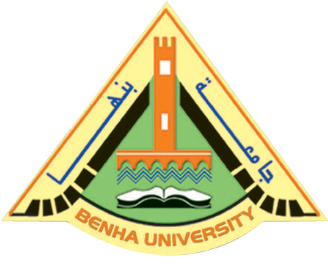 في اطار سياسة الجامعة للإنفتاح على العالم تعلن جامعة بنها عن حاجتها لمدير مكتب التعاون الدولي من بين اعضاء هيئة التدريس بالجامعة على أن يكون المتقدم من خريجي الجامعات الاوربية أو البريطانية أو الامريكية ولدية رؤية مستقبلية لأنشطة المكتب، وله علاقات دولية مع الجامعات العالمية.للتقدم ترسل الطلبات لمكتب الأستاذ الدكتور/ علي شمس الدين - رئيس الجامعة على البريد الإلكتروني president.office@bu.edu.eg، وإلى مكتب الأستاذ الدكتور/ هشام أبو العينين - نائب رئيس الجامعة لشئون الدراسات العليا والبحوث على البريد الإلكتروني vp.office@bu.edu.eg